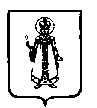 Муниципальный Совет Слободского сельского поселения Угличского муниципального района Ярославской областиР Е Ш Е Н И Еот 11.12.2020  №  34Об утверждении Соглашения о передаче осуществления части полномочий по решению вопроса местного значения Угличского муниципального районаВ соответствии с частью 4 статьи 15 Федерального закона от 06.10.2003 № 131-ФЗ «Об общих принципах организации местного самоуправления в Российской Федерации», Уставом Слободского сельского поселения Муниципальный Совет Слободского сельского поселения  третьего созываРЕШИЛ: 1. Утвердить Соглашение о передаче осуществления части  полномочий по решению вопроса местного значения Угличского муниципального района согласно Приложению. 2. Направить Соглашение для утверждения в Думу Угличского муниципального района.3. Решение вступает в силу с момента обнародования (опубликования) согласно ст.38 Устава Слободского сельского поселения.Глава Слободского сельского поселения                                         М.А. Аракчеева СОГЛАШЕНИЕо передаче осуществления части полномочий по решению вопроса местного значения Угличского муниципального района по дорожной деятельности в отношении автомобильных дорог местного значения вне границ населенных пунктов в границах муниципального района, осуществлению муниципального контроля за сохранностью автомобильных дорог местного значения вне границ населенных пунктов в границах муниципального района, и обеспечению безопасности дорожного движения на них, а также осуществлению иных полномочий в области использования автомобильных дорог и осуществлению дорожной деятельности в соответствии с законодательством Российской Федерацииг. Углич Ярославской области 						«20 » ноября 2020 годаАдминистрация Угличского муниципального района, в лице Главы Угличского муниципального района Курицина Анатолия Геннадьевича, действующего на основании Устава Угличского муниципального района, с одной стороны, и Администрация Слободского сельского поселения  в лице Главы Слободского сельского поселения, действующего на основании Устава Слободского сельского поселения Аракчеевой Марины Анатольевны, с другой стороны, вместе именуемые «Стороны», руководствуясь частью 4 статьи 15 Федерального закона от 06.10.2003 № 131-ФЗ «Об общих принципах организации местного самоуправления в Российской Федерации», заключили настоящее соглашение о нижеследующем:Статья 1. Предмет Соглашения1.1. Администрация Угличского муниципального района передает, а Администрация Слободского сельского поселения принимает осуществление части  полномочий по решению вопроса местного значения, предусмотренного  пунктом 5 части 1 статьи 15 Федерального закона от 06.10.2003 №131-ФЗ «Об общих принципах организации местного самоуправления в Российской Федерации»: - дорожная деятельность в отношении автомобильных дорог местного значения вне границ населенных пунктов в границах муниципального района, осуществление муниципального контроля за сохранностью дорог местного значения вне границ населенных пунктов в границах муниципального района, организация дорожного движения и обеспечение безопасности дорожного движения на них, а также осуществление иных полномочий в области использования автомобильных дорог и осуществления дорожной деятельности в соответствии с законодательством Российской Федерации.1.2. Для решения указанного в пункте 1.1. настоящей статьи вопроса местного значения Администрации Слободского сельского поселения  передаются следующие полномочия:- осуществление дорожной деятельности  в отношении автомобильных дорог местного значения вне границ населенных пунктов в границах муниципального района (проектирование, строительство, реконструкция, капитальный ремонт, ремонт и содержание автомобильных дорог) в соответствии с перечнем работ, утвержденным Приказом Минтранса России от 16.11.2012 № 402 «Об утверждении Классификации работ по капитальному ремонту, ремонту и содержанию автомобильных дорог»;- осуществление летнего  и зимнего содержания автомобильных дорог общего пользования и искусственных сооружений на них, в том числе разработка проектно-сметной документации в соответствии с перечнем работ, утвержденным Приказом Минтранса России от 16.11.2012 № 402 «Об утверждении Классификации работ по капитальному ремонту, ремонту и содержанию автомобильных дорог».1.3. Для реализации передаваемых Администрации Слободского сельского поселения полномочий, указанных в пункте 1.2. статьи 1 настоящего соглашения, Администрация Угличского муниципального района  предоставляет из бюджета  Угличского муниципального района  в бюджет Слободского сельского поселения  межбюджетные трансферты в порядке, предусмотренном статьей 3 настоящего соглашения.Статья 2. Срок действия СоглашенияУказанные в статье 1 настоящего соглашения полномочия передаются на срок его действия с 01 января 2021 г. по 31 декабря 2021 г.Статья 3. Порядок предоставления межбюджетных трансфертов3.1. Межбюджетные трансферты для осуществления Администрацией Слободского сельского поселения  принимаемых (принятых) полномочий предусматриваются в составе доходов бюджета  Слободского  сельского поселения  и в составе расходов бюджета Угличского муниципального района.3.2. Передача межбюджетных трансфертов для осуществления полномочий, указанных в статье 1 Соглашения, производится в пределах, утвержденных в бюджете  Угличского муниципального района  на 2021 год с учетом дополнительных бюджетных средств, утвержденных при корректировке бюджета.3.3. Расчет объема межбюджетных трансфертов, необходимых для осуществления передаваемых полномочий осуществляется в соответствии с пунктом 3.4. 3.4. Расчет объема межбюджетных трансфертов на выполнение мероприятий по полномочиям:3.4.1.Расчет размера межбюджетного трансферта за счет средств   субсидии областного бюджета.Размер межбюджетного трансферта бюджету Слободского сельского поселения, предоставляемого в рамках соглашения о передаче полномочий  за счет средств субсидии областного бюджета  на финансирование дорожного хозяйства, определяется исходя из общей протяженности дорог общего пользования местного значения вне границ населенных пунктов в границах сельского поселения (без учета бесхозяйных дорог) по формуле:где:	Фс - объём межбюджетного трансферта за счет средств субсидии областного бюджета бюджету сельского поселения;Ф - общий объём межбюджетного трансферта за счет средств субсидии областного бюджета, предусмотренный Угличскому муниципальному району;ОПМ – общая протяженность автомобильных дорог общего пользования местного значения вне границ населенных пунктов в границах Угличского муниципального района, вошедших в распределение;ПМс – протяженность дорог общего пользования местного значения вне границ населенных пунктов в границах сельского поселения (без учета бесхозяйных дорог);2 971 724 = 11 606 163 / 298,535 х 76,4393.4.2. Расчет размера межбюджетного трансферта, предоставляемого бюджету Слободского сельского поселения  на софинансирование капитального ремонта, ремонта и содержание автомобильных дорог общего пользования и искусственных сооружений на них вне границ населенных пунктов в границах Угличского муниципального района за счет средств акцизов Угличского муниципального района.Софинансирование (не менее 5%) работ, выполняемых за счет межбюджетных трансфертов из субсидии областного бюджета:Фа = Фс х 5/95, где:Фа – объем софинансирования, за счет акцизов района156 407 = 2 971 724 х 5/95  Финансирование  предстоящих в текущем году работ по летнему, включая  разработку проектно-сметной документации, и зимнему содержанию автомобильных дорог общего пользования и искусственных сооружений на них, ремонт автомобильных дорог по результатам онлайн-голосования рассчитывается по формуле:Аiс = Зс + Лс +I,где: Аiс – объём акцизов на содержание дорог  бюджету сельского поселения;Зс – объем акцизов на зимнее содержание дорог бюджету поселения;Лс – объем акцизов на летнее содержание дорог бюджету поселения;I – объем акцизов, который может быть направлен на выполнение работ по ремонту дорог, решение о ремонте которых принято на основании народного голосования.1 636 545 = 992 585 + 643 960 + 0Расчет финансирования по зимнему содержанию автомобильных дорог общего пользования и искусственных сооружений на них по формуле:Зс = Про × kз × 0,1 mрз × nз + r, где:   Про – протяженность дорог общего пользования местного значения вне границ населенных пунктов в границах сельского поселения в отношении которых проводится зимнее содержание;kз – количество циклов прохода спецавтотехники, необходимое для зимнего содержания (расчет по среднему значению за предыдущие года ≈ 12 проходов) ;mрз – стоимость работ спецавтотехники в зимний период за 1 час работы (в среднем за 1 час работы проходит 10 км);nз – количество месяцев зимнего содержания;r  - стоимость работ по зимнему содержанию (подсыпка дорог)992 585 = 75,760 × 12 × 0,1  × 2100,00 × 5 + 38 009Расчет финансирования по летнему содержанию автомобильных дорог общего пользования и искусственных сооружений на них по формуле:Лс = Пр × kл × 0,1 mрл × nл  + r , где:   Пр – протяженность дорог общего пользования местного значения вне границ населенных пунктов в границах сельского поселения в отношении которых проводится летнее содержание;kл – количество циклов прохода спецавтотехники, необходимое для летнего содержания (расчет по среднему значению за предыдущие года ≈ 6 проходов) ;mрл – стоимость работ спецавтотехники в летний период за 1 час работы (в среднем за 1 час работы проходит 10 км);nл – количество месяцев летнего содержания;r – стоимость работ по летнему содержанию (вырубка кустарников, обкос обочин, подсыпка дорог и т.п.).643 960 = 75,760 × 6 × 0,1 × 2400,00 × 5 + 98 4883.4.3. Предоставление межбюджетного трансферта на содержание органов местного самоуправления:МТ  = (О/2 + Н) * 12 мес.+ J;где: МТ – объем межбюджетных трансфертов на содержание органов местного самоуправления сельских поселений, необходимый для организации работ по исполнению переданных полномочий Угличского муниципального района;О – средний размер должностного оклада одного муниципального служащего Угличского муниципального района;Н – отчисления с заработной платы в соответствии с законодательством РФ в размере 30,2 %;J – средние расходы на обеспечение деятельности муниципального служащего в размере 6% от заработной платы с учетом отчислений (канцелярские товары, оргтехника, программное обеспечение и т.п.).92800=((4900+6300)/2+30,2%)*12 мес+6%.3.5. Объем межбюджетных трансфертов, предусмотренных в бюджете Угличского муниципального района  на реализацию передаваемых в соответствии со статьей 1 настоящего Соглашения части полномочий по решению вопроса местного значения, составляет 4 857 476 (Четыре миллиона восемьсот пятьдесят семь тысяч четыреста семьдесят щесть) рублей, в том числе 92800 (Девяносто две тысячи восемьсот) рублей на содержание органов местного самоуправления Слободского сельского поселения.Статья 4. Права и обязанности сторон4.1. Администрация Угличского муниципального района  имеет право:4.1.1. Контролировать исполнение Администрацией  Слободского сельского поселения переданных полномочий.4.1.2. Запрашивать от Администрации  Слободского сельского поселения  информацию о ходе реализации переданных ей полномочий, в случае поступления запросов, жалоб, обращений, а также по мере необходимости, но не реже одного раза в полугодие. 4.1.3. Требовать в установленном порядке возврата суммы перечисленных межбюджетных трансфертов в случаях:- их нецелевого использования Администрацией  Слободского сельского поселения;- неисполнения Администрацией  Слободского сельского поселения  переданных полномочий;- досрочного расторжения настоящего Соглашения.4.1.5. Осуществлять иные права, предусмотренные действующим законодательством. 4.2. Администрация Угличского муниципального района  обязана:4.2.1. Перечислить Администрации  Слободского сельского поселения  финансовые средства (межбюджетные трансферты) на реализацию полномочий, предусмотренных пунктом 1 статьей 1 настоящего Соглашения.4.2.2. Предоставлять Администрации  Слободского сельского поселения  в течение 15 дней со дня поступления запроса информацию, необходимую для осуществления полномочий, предусмотренных статьей 1 настоящего Соглашения.4.2.3. Нести иные обязанности, предусмотренные действующим законодательством.4.3. Администрация  Слободского сельского поселения  имеет право:4.3.1. На финансовое обеспечение полномочий, предусмотренных пунктом 1 статьи 1 настоящего Соглашения, за счет межбюджетных трансфертов, предоставляемых из бюджета  Угличского муниципального района.4.3.2. Запрашивать от Администрации Угличского муниципального района информацию, необходимую для осуществления переданных полномочий.4.3.3. В целях реализации переданных полномочий:- принимать муниципальные программы, нормативные правовые акты, в том числе административные регламенты, и контролировать их исполнение;- осуществлять закупки для муниципальных нужд;- подписывать договоры и соглашения по вопросам реализации переданных полномочий;- осуществлять иные действия, предусмотренные действующим законодательством.4.3.4. Осуществлять иные права, предусмотренные действующим законодательством.4.4. Администрация Слободского сельского поселения обязана:4.4.1. Осуществлять переданные полномочия в соответствии с законодательством и на основе соответствующих нормативных правовых и иных муниципальных правовых актов, принимаемых органами местного самоуправления  Слободского сельского поселения. 4.4.2. Обеспечивать целевое использование межбюджетных трансфертов, предоставленных из бюджета Угличского муниципального района исключительно на осуществление полномочий, предусмотренных пунктом 1 статьи 1 настоящего Соглашения. 4.4.3. Предоставлять Администрации Угличского муниципального района  в течение 15 дней со дня поступления запроса необходимую информацию об осуществлении переданных полномочий, о расходовании средств, перечисленных для осуществления этих полномочий. 4.4.4. Нести иные обязанности, предусмотренные действующим законодательствомСтатья 5. Контроль за исполнением Соглашения5.1. Контроль за исполнением настоящего соглашения Администрацией Угличского муниципального района, Администрацией Слободского сельского поселения  переданных полномочий осуществляют в соответствии со своими полномочиями представительные органы: Дума Угличского муниципального района и Муниципальный Совет Слободского сельского поселения, в порядке, предусмотренном пунктом 4.1. статьи 4 настоящего Соглашения.5.2. Администрация Слободского сельского поселения  и должностные лица Администрации  Слободского  сельского поселения несут установленную действующим законодательством ответственность за неисполнение или ненадлежащее исполнение переданных им полномочий.5.3. Администрация Слободского сельского поселения  в случае нецелевого использования межбюджетных трансфертов, перечисленных на реализацию предусмотренных настоящим Соглашением полномочий, несет ответственность, установленную Бюджетным кодексом Российской Федерации.Статья 6. Срок действия и основания прекращение действия Соглашения6.1. Срок действия настоящего Соглашения  с 01.01.2021 по 31.12.2021, в части финансовых обязательств – до их полного выполнения сторонами.6.1. Соглашение может быть прекращено досрочно:- по соглашению сторон;- в одностороннем порядке; - по решению суда.6.2. Соглашение может быть прекращено в одностороннем порядке, в случаях:- невыполнения Администрацией Угличского муниципального района  обязательств по перечислению межбюджетных трансфертов, предусмотренных статьей 3 настоящего Соглашения для осуществления переданных полномочий,- неисполнения или ненадлежащего исполнения Администрацией  Слободского сельского поселения  переданных полномочий; - установления фактов нецелевого использования предоставленных межбюджетных трансфертов;- изменения законодательства Российской Федерации и (или) законодательства Ярославской области, влекущие невозможность исполнения переданных полномочий.В случае прекращения соглашения по основаниям  указанным в пункте 6.2., основаниям, неиспользованная сумма межбюджетных трансфертов возвращается в бюджет Угличского муниципального района  в течение одного месяца с момента наступления соответствующего основания. 6.3. Предложение о прекращении действия настоящего Соглашения  по соглашению сторон с приложением проекта соответствующего соглашения направляется инициативной стороной Соглашения другой стороне Соглашения в письменном виде. Сторона, получившая предложение с приложением соответствующего проекта соглашения, рассматривает их в течение 15 дней.В случае отказа в подписании соглашения о прекращении действия настоящего Соглашения в этот же срок направляет другой стороне мотивированный отказ. 6.4. Уведомление о прекращении настоящего Соглашения в одностороннем порядке, направляется инициативной стороной Соглашения другой стороне Соглашения в письменном виде. Соглашение прекращает свое действие по истечении 15 дней с даты получения указанного уведомления.6.5. Прекращение настоящего Соглашения по решению суда осуществляется в установленном действующим законодательством порядке.6.6. При досрочном прекращении действия настоящего Соглашения Администрация Слободского сельского поселения  возвращает Администрации  Угличского муниципального района  неиспользованные финансовые средства в течение одного месяца с момента: - подписания соглашения о прекращении действия настоящего Соглашения (при прекращении Соглашения по соглашению сторон);- получения уведомления о прекращении настоящего Соглашения (при прекращении действия Соглашения в одностороннем порядке.- вступления в силу решения суда о прекращении настоящего Соглашения (при прекращении действия Соглашения по решению суда).	Статья 7. Ответственность сторон7.1. В случае неисполнения Администрацией Угличского муниципального района  вытекающих из настоящего Соглашения обязательств по финансированию осуществления Администрацией  Слободского сельского поселения  переданных ей полномочий Администрация  Слободского сельского поселения  вправе требовать уплаты неустойки в размере 0,01 % от суммы межбюджетных трансфертов, предусмотренных соглашением.7.2. В случае неисполнения или ненадлежащего исполнения Администрацией Слободского сельского поселения  переданных полномочий Администрация  Угличского муниципального района вправе требовать уплаты штрафных санкции в размере 0,01% от суммы  межбюджетных трансфертов, предусмотренных соглашением. Статья 8. Заключительные положения8.1. Настоящее Соглашение вступает в силу после его официального опубликования. Условия соглашения подлежат утверждению решениями  Думы Угличского муниципального района и Муниципального Совета Слободского сельского поселения. 8.2. Внесение изменений и дополнений в настоящее Соглашение осуществляется по взаимному согласию Сторон путем заключения дополнительных соглашений, которые являются неотъемлемой частью настоящего Соглашения.8.3. Настоящее Соглашение составлено в двух экземплярах, по одному для каждой Стороны, имеющих одинаковую юридическую силу.УТВЕРЖДЕНОрешением Думы Угличского муниципального района от ____________г. № ___УТВЕРЖДЕНОрешением муниципального СоветаСлободского сельского поселения от _______________г. № _____Фс=Ф/ОПМ х ПМс,Глава Угличского муниципального района________________________ А.Г. КурицинГлава Слободского сельского поселения______________________ М.А. Аракчеева